ФОТООТЧЕТ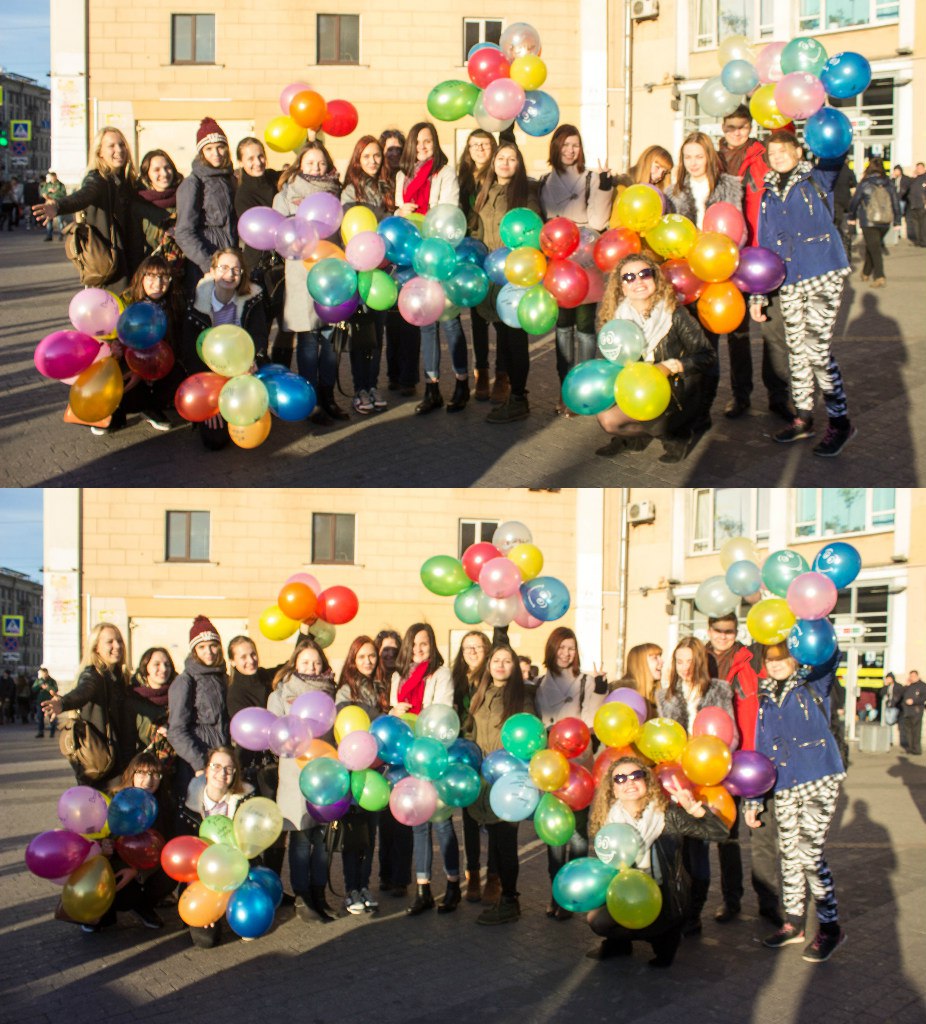 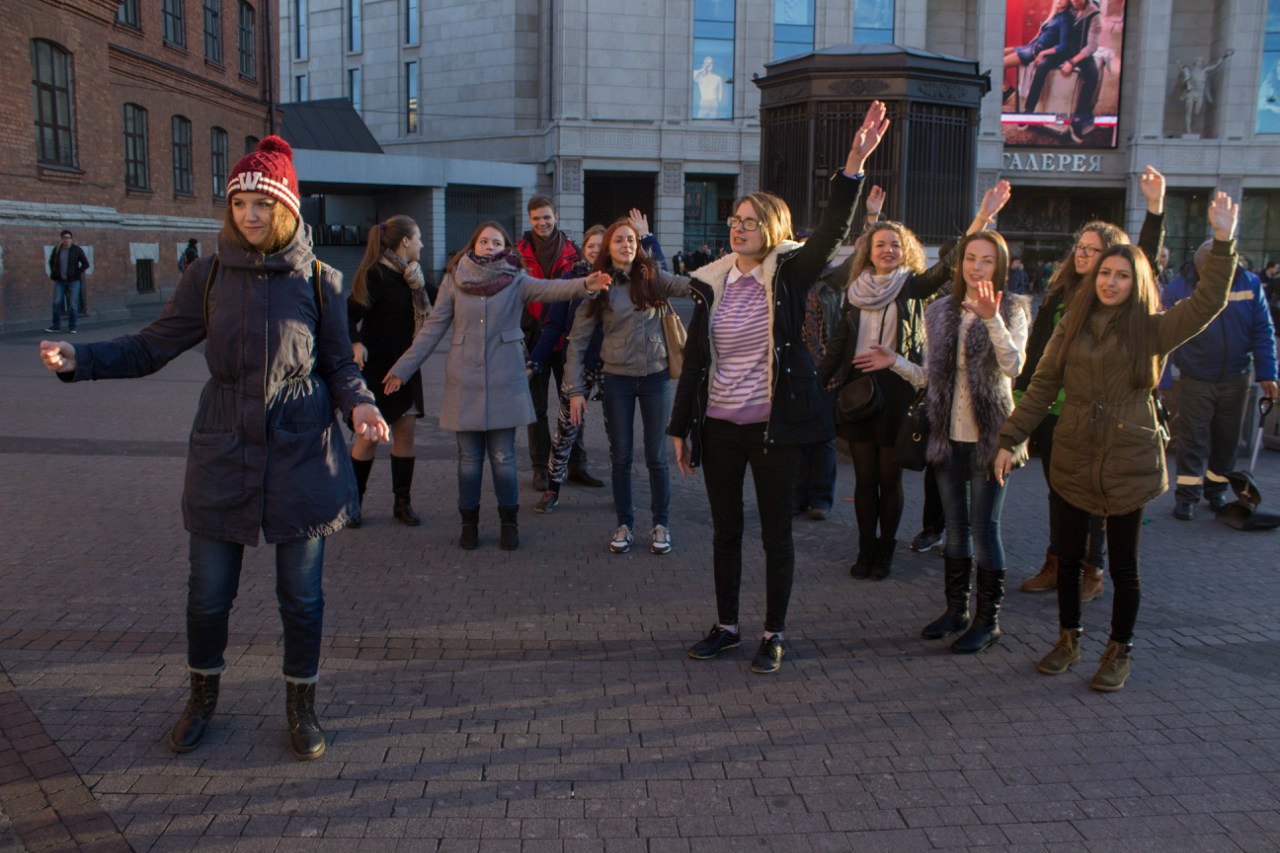 